¡Hola Primeros!Queremos contarles que este lunes 31 / 8 en el zoom vamos a pensar mucho para resolver situaciones problemas. Tenés que tener el libro de Matemática, un lápiz y goma, el cuadro de números y cualquier elemento que te sirva para contar como lápices, fichas, botones y ¡hasta la máquina de sumar! ¡Los esperamos!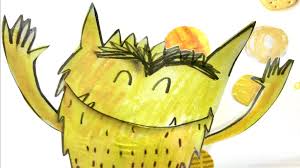 